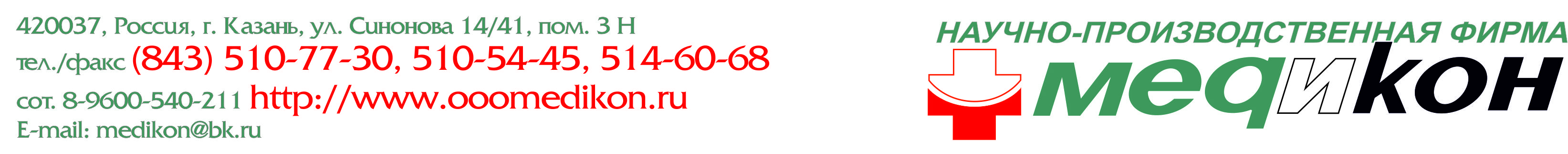 Заполненную анкету Вы можете отправить на e-mail: medikon@bk.ru     Надеемся на скорое начало взаимовыгодного сотрудничества!Наименование организации Адрес (место нахождения) организацииИНН/КППКонтактные телефоны (с кодом города)Адрес электронной почты (E-mail)http://Web-сайт организации Контактное лицо (ФИО, должность)Основная сфера деятельности организацииДополнительная сфера деятельности Общее число сотрудников 	Срок работы на рынке медицинского оборудованияДилерами каких компаний Вы являетесь в настоящее времяИнтересующая продукция ООО «НПФ «МЕДИКОН»Предполагаемый регион деятельностиПланируемый объем закупок в месяц / в годНаличие службы маркетингаНаличие выставочного зала, площадьНаличие складских помещений, площадьОпыт участия в выставках (если участвуете, перечислите в каких)Дополнительные данные, которые Вы бы хотели сообщитьВаши пожелания по совместной работе с ООО «НПФ «МЕДИКОН»